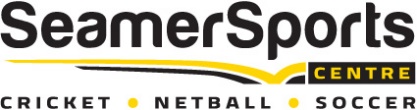 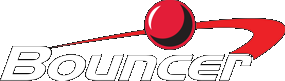 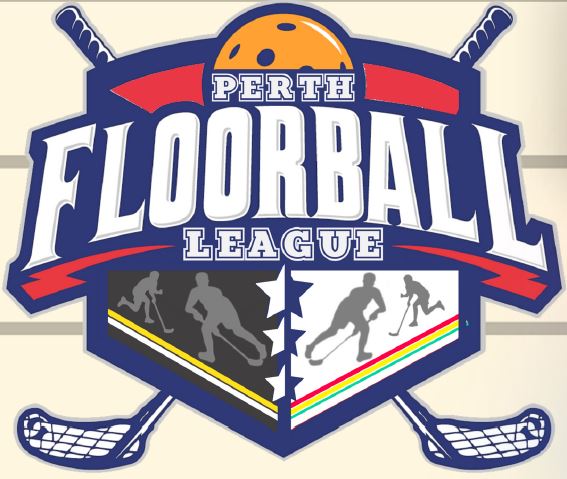 INDIVIDUAL REGISTRATION FORMChild’s Name: ____________________________________________________________________ Parent’s Name: _____________________________________ Mobile: ___________________DOB: __________________________ 	Age in 2020: _________________________Email:______________________________________________________________________________ Team name (if part of a team): _________________________________________________FREE COME & TRY DAY – Sat 12th Sep 1pm-2pmSeamer Sports Centre – 5 Corbusier Pl, BalcattaSUMMER SEASON STARTS 17th Oct! (Term 4)Age Groups / Divisions:10 and Under (turning 10 or under in 2020) Saturday Mornings. 6-a-side team competition with beginner rules and no rink. Players play inside enclosed nets with continuous action. 35min game times starting from 9am.12 and Under (turning 10 or under in 2020) Saturday Mornings. 6-a-side team competition with no rink. Players play inside enclosed nets with continuous action. 35min game times starting from 9am.14 and Under (turning 10 or under in 2020) Saturday Mornings. 6-a-side team competition with full competition rules and rink. Teams still play inside enclosed nets but with boundary rules. 35min game times starting from 10:30am.Venues:All games will be played at either Bouncer Indoor Sports in Joondalup or Seamer Indoor Sports Centre in Balcatta. Both venues have fully enclosed, compact, netted courts for non-stop floorball action with a twist. Both venues are fully licenced with food and beverages available for purchase.Bouncers: 	4 Elcar Lane, JoondalupSeamers: 	5 Corbusier Place, BalcattaFee’s payable: All games are $60 per team, payable on game day, prior to the game commencing. These fees cover court hire, umpires and equipment. A $50 bond per team is payable at the start of the season to cover any damage to equipment and is refundable at the end of the season.Cash or Card is accepted at both venues.DECLARATIONI acknowledge that participation in this programme is undertaken at my own risk. I understand that no liability of personal injury, loss or damage to personal effects is accepted by Seamer Sports Centre or its employees whilst attending the Centre. I acknowledge and comply with Seamer Sports Centre’s rules and conditions of this programme.Signed-____________________________        (Parent/Guardian) Date- ___________________Office Use OnlyDetails entered on database?  	☐